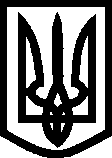 УКРАЇНА ВИКОНАВЧИЙ КОМІТЕТМЕЛІТОПОЛЬСЬКОЇ  МІСЬКОЇ  РАДИЗапорізької областіР О З П О Р Я Д Ж Е Н Н Яміського голови22.07.2020							               № 201-рПро проведення міської церемонії вручення медалей випускникам 2019-2020 навчального рокузакладів загальної середньої освіти Керуючись Законом України «Про місцеве самоврядування в Україні», відповідно до ст. 16 Закону України «Про заклади загальної середньої освіти», з метою організованого проведення заходуЗОБОВ’ЯЗУЮ: 1. Провести 24.07.2020 міську церемонію вручення медалей випускникам 2019-2020 н.р. закладів загальної середньої освіти на території                                    КП «Мелітопольський міський парк культури і відпочинку ім. Горького» Мелітопольської міської ради Запорізької області з 18.00.2. Управління освіти Мелітопольської міської ради Запорізької області підготувати сценарний план проведення міського заходу та забезпечити участь медалістів у церемонії нагородження.3. Управління житлово-комунального господарства Мелітопольської  міської ради Запорізької області надати технічну підтримку заходу з 13.00 до 22.00.4. Відділ охорони здоров’я Мелітопольської міської ради Запорізької області забезпечити чергування медичної бригади з 18.00.5. Відділ культури Мелітопольської міської ради Запорізької області забезпечити святкове оформлення міського заходу.6. Структурні підрозділи, зазначені у пунктах 2, 3, 4, 5, проінформувати організаційний відділ департаменту протокольної служби міського голови виконавчого комітету Мелітопольської міської ради Запорізької області про виконання вказаних заходів до 29.07.2020.7. Рекомендувати Мелітопольському відділу поліції ГУ НП в Запорізькій області 24.07.2020 забезпечити додержання громадського правопорядку під час проведення міського заходу на території КП «Мелітопольський міський парк культури і відпочинку ім. Горького» Мелітопольської міської ради Запорізької області з 17.00.8. Організаційний відділ департаменту протокольної служби міського голови виконавчого комітету Мелітопольської міської ради Запорізької області  надати Мелітопольському міському голові підсумкову інформацію про стан виконання цього розпорядження до 03.08.2020.9. Провести міську церемонію вручення медалей випускникам 2019-2020 н.р. закладів загальної середньої освіти з дотриманням відповідних санітарних та протиепідемічних заходів.10. Контроль за виконанням цього розпорядження покласти на керуючого справами виконкому Семікіна М. Секретар Мелітопольської міської ради 	    Роман РОМАНОВ